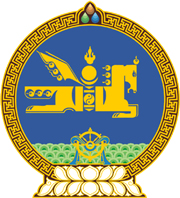 МОНГОЛ УЛСЫН ХУУЛЬ2021 оны 11 сарын 12 өдөр                                                                  Төрийн ордон, Улаанбаатар хот   ЭРҮҮЛ МЭНДИЙН ДААТГАЛЫН САНГИЙН       2022 ОНЫ ТӨСВИЙН ТУХАЙНЭГДҮГЭЭР БҮЛЭГНИЙТЛЭГ ҮНДЭСЛЭЛ1 дүгээр зүйл.Хуулийн зорилт1.1.Энэ хуулийн зорилт нь Эрүүл мэндийн даатгалын санд 2022 оны төсвийн жилд төвлөрүүлэх орлого, зарцуулах төсвийн хэмжээ, төсөв зарцуулах эрх олгохтой холбогдсон харилцааг зохицуулахад оршино.2 дугаар зүйл.Эрүүл мэндийн даатгалын сангийн     2022 оны төсвийн хууль тогтоомж2.1.Эрүүл мэндийн даатгалын сангийн 2022 оны төсвийн хууль тогтоомж нь Төсвийн тухай хууль, Төсвийн тогтвортой байдлын тухай хууль, Эрүүл мэндийн даатгалын тухай хууль, Нийгмийн даатгалын тухай хууль, энэ хууль болон эдгээр хуультай нийцүүлэн гаргасан хууль тогтоомжийн бусад актаас бүрдэнэ.ХОЁРДУГААР БҮЛЭГЭРҮҮЛ МЭНДИЙН ДААТГАЛЫН САНГИЙН2022 ОНЫ ТӨСВИЙН ОРЛОГО, ЗАРЛАГА3 дугаар зүйл.Эрүүл мэндийн даатгалын санд 2022 оны төсвийн жилд төсвийн ерөнхийлөн захирагч доор дурдсан хэмжээтэй орлого төвлөрүүлнэ:4 дүгээр зүйл.Эрүүл мэндийн даатгалын сангийн төсөвт 2022 оны төсвийн жилд төсвийн ерөнхийлөн захирагч доор дурдсан хэмжээтэй эргэн төлөх төлбөр төлнө:5 дугаар зүйл.2022 оны төсвийн жилд төсвийн ерөнхийлөн захирагч доор дурдсан төсөв зарцуулна:6 дугаар зүйл.Энэ хуулийг 2022 оны 01 дүгээр сарын 01-ний өдрөөс эхлэн дагаж мөрдөнө.МОНГОЛ УЛСЫН ИХ ХУРЛЫН ДАРГА 				Г.ЗАНДАНШАТАРД/дОрлогын төрөлОрлогын төрөлДүн                    /сая төгрөгөөр/1Эрүүл мэндийн сайдЭрүүл мэндийн сайд1,450,723.51.1 Эрүүл мэндийн даатгалын сангийн орлого1,450,723.5Нийт орлогоНийт орлогоНийт орлого1,450,723.5Д/дТөсвийн ерөнхийлөн захирагчДүн/сая төгрөгөөр/1Эрүүл мэндийн сайд136,400.0Д/дЗарлагын төрөлЗарлагын төрөлДүн/сая төгрөгөөр/1Эрүүл мэндийн сайдЭрүүл мэндийн сайд1,481,369.211.1Эрүүл мэндийн байгууллагуудад олгох тусламж үйлчилгээний санхүүжилт1,358,353.911.2Эмийн санд олгох67,306.211.3Үйл ажиллагааны урсгал зардал14,129.111.4Нийгмийн даатгалын байгууллагад олгох1,100.011.5Бусад	480.011.6Эрсдлийн сан40,000.0Нийт зарлагаНийт зарлагаНийт зарлага1,481,369.2